Elephants Weekly PlanWeek Beginning 27th April 2020You still have your booklets so if want to do some more pages in those then that is okay too. I am looking forward to seeing some of the amazing things you get up to this week. Stay safe Elephants      Mrs Fletcher and Mrs Woolley 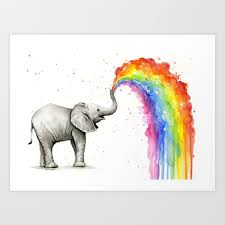 Hello ElephantsI hope you are all well. Last week I sent you a letter with some ideas for what we would have been learning in school this term. This week I have split the learning into activities that you can do each day. Feel free to do more if you want.  Try and get your English and Maths learning done in the morning then in the afternoon you can do one of the other subjects and have fun in the garden, go for a walk, play with your other toys, make a cake, help with jobs around the house and all the other lovely things you have been doing as a family.  Please do not feel overwhelmed by this plan, it is meant as guidance and is there to help you if you want it. Not every activity, task has to be completed. Please use the information to support you in the wonderful home learning that you are doing.Mrs Fletcher and Mrs WoolleyHello ElephantsI hope you are all well. Last week I sent you a letter with some ideas for what we would have been learning in school this term. This week I have split the learning into activities that you can do each day. Feel free to do more if you want.  Try and get your English and Maths learning done in the morning then in the afternoon you can do one of the other subjects and have fun in the garden, go for a walk, play with your other toys, make a cake, help with jobs around the house and all the other lovely things you have been doing as a family.  Please do not feel overwhelmed by this plan, it is meant as guidance and is there to help you if you want it. Not every activity, task has to be completed. Please use the information to support you in the wonderful home learning that you are doing.Mrs Fletcher and Mrs WoolleyHello ElephantsI hope you are all well. Last week I sent you a letter with some ideas for what we would have been learning in school this term. This week I have split the learning into activities that you can do each day. Feel free to do more if you want.  Try and get your English and Maths learning done in the morning then in the afternoon you can do one of the other subjects and have fun in the garden, go for a walk, play with your other toys, make a cake, help with jobs around the house and all the other lovely things you have been doing as a family.  Please do not feel overwhelmed by this plan, it is meant as guidance and is there to help you if you want it. Not every activity, task has to be completed. Please use the information to support you in the wonderful home learning that you are doing.Mrs Fletcher and Mrs WoolleyEnglish Daily reading of a variety of reading material, listening to online stories, practising the spelling of year 2 statutory words etc. English Daily reading of a variety of reading material, listening to online stories, practising the spelling of year 2 statutory words etc. MathsDaily practise of number bonds , times tables ,matheticsMondayReadingReading Eggs – I have set up a comprehension reading task called Go, Go, Gecko – lesson 21Spelling PowerPoint – Lesson 1 The Possessive ApostropheOther English – I have attached a plan focussing on some Of Julia Donaldson’s books. There are activities and YouTube links for every day this week.FractionsWarm upDraw a circle or a square split your shapes into ½ , ¼, ¾Look at finding three quarters PowerPoint Lesson  https://whiterosemaths.com/homelearning/year-2/  Click on summer term week 1 Finding three quartersORThe lesson and answers are included in the files for this weekTuesdayReadingReading Eggs – log into your reading Eggs account and have a go at some of the activities on the map. I will log in later and see what you have been up to.Grammar/writingPowerPoint Expanded Noun Phrases. Use the PowerPoint to help you revise and practise Expanded noun phrases and then have a go at one of the activity sheets.Other English – I have attached a plan focussing on some Of Julia Donaldson’s books. There are activities and YouTube links for every day this week.Warm upCount to 24 in twos, count to 60 in fives and count to 120 in tensComplete Number of the Week challenge – Week 1This week’s number is 42Activity sheet included in filesWednesdayReadingReading Eggs – log into your reading Eggs account and have a go at some of the activities on the map. I will log in later and see what you have been up to Spelling Lesson 2 The Possessive Apostrophe PowerPoint Other English – I have attached a plan focussing on some Of Julia Donaldson’s books. There are activities and YouTube links for every day this week.Warm upNumber bondsAsk your children questions such as what would you add to 6 to make 10? What would you add to 13 to make 20?Lesson  https://whiterosemaths.com/homelearning/year-2/  Click on summer term week 1 lesson 2 – Count in FractionsORThe lesson and answers are included in the files for this weekThursdayReadingReading Eggs – log into your reading Eggs account and have a go at some of the activities on the map. I will log in later and see what you have been up toOther English – I have attached a plan focussing on some Of Julia Donaldson’s books. There are activities and YouTube links for every day this week.Warm upMake a list of all of the different ways we can measure thingsLesson  https://whiterosemaths.com/homelearning/year-2/  Click on summer term week 1 lesson 3 – Measure length cmORThe lesson and answers are included in the files for this weekFridayReadingHave a snuggle read for pleasureOther English – I have attached a plan focussing on some Of Julia Donaldson’s books. There are activities and YouTube links for every day this week.Warm upHow Many Triangles ProblemLesson  https://whiterosemaths.com/homelearning/year-2/  Click on summer term week 1 lesson 4 – Measure length mORThe lesson and answers are included in the files for this weekChoose when you do these activities over the week.You could choose one subject to do every day.Choose when you do these activities over the week.You could choose one subject to do every day.ScienceLiving Things and their habitats. This week think about the differences between things that are living, dead and have never lived. There is a PowerPoint for you to look at before you become scientists and have a go at the tasks. There are 2 tasks for you, you can do one or both.ArtResearch pictures of The Great Fire Of LondonPSHEThis terms Jigsaw unit is all about relationships.  The first week’s lesson is about families.  Thin k out your family, think about who you have to share and cooperate with in your family. Talk about different family members- parents, siblings, grandparents, aunties, uncles, cousins – do you have to share and cooperate with everybody in the same way? This work can be done as a discussion or you could make a poster to show your family.Topic  History – London’s Burning Watch Magic Grandad: Samuel Pepys – Great Fire of London −https://www.youtube.com/watch?v=VarSSAwiimULook at the PowerPoint and then complete the activities on the final slide.Geography – make a compass to show the 4 main directions I have downloaded a template for you o use but you can be as creative as you want 